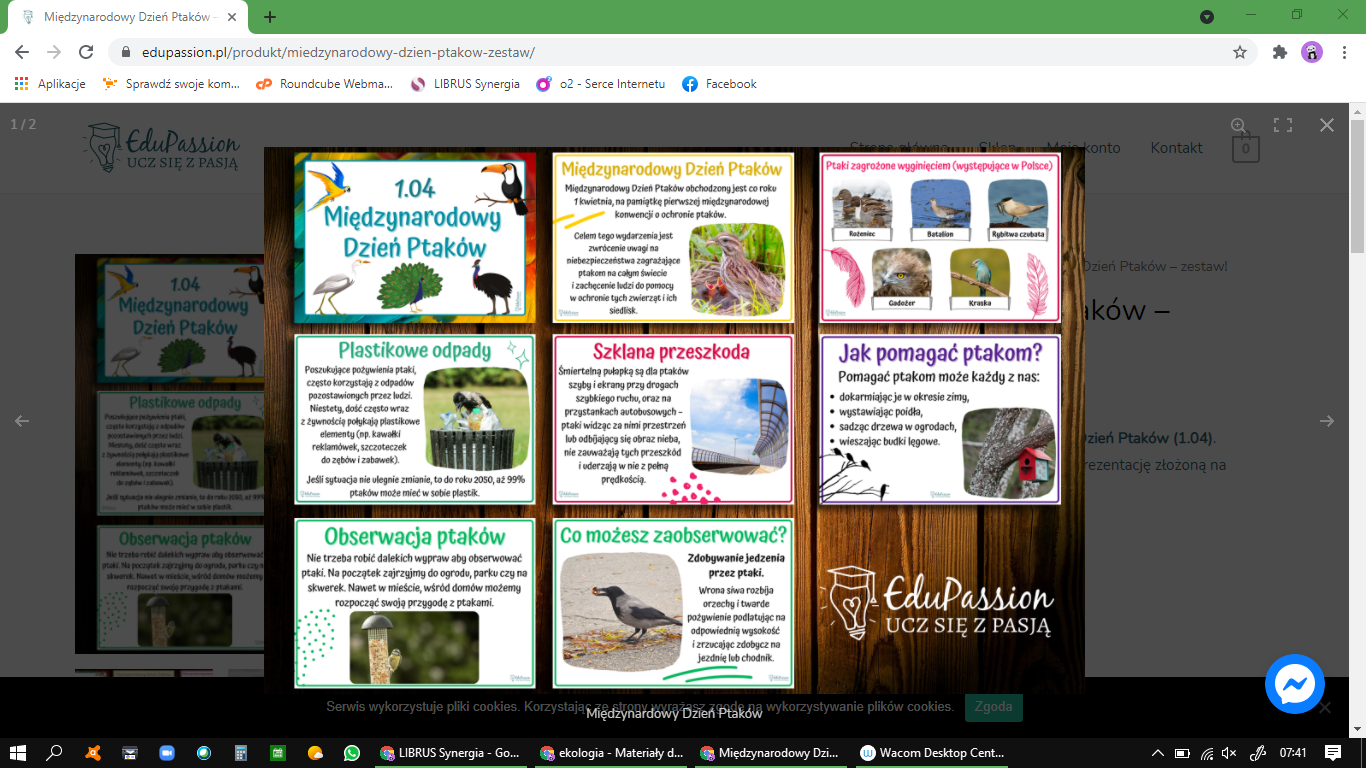 Międzynarodowy dzień ptaków obchodzony jest co roku 1 kwietnia, na pamiątkę międzynarodowe konferencji o ochronie ptaków. Celem tego wydarzenia jest zwrócenie uwagi na niebezpieczeństwa zagrażające ptakom na całym świecie i zachęcanie ludzi do pomocy w ochronie tych zwierząt i ich siedlisk.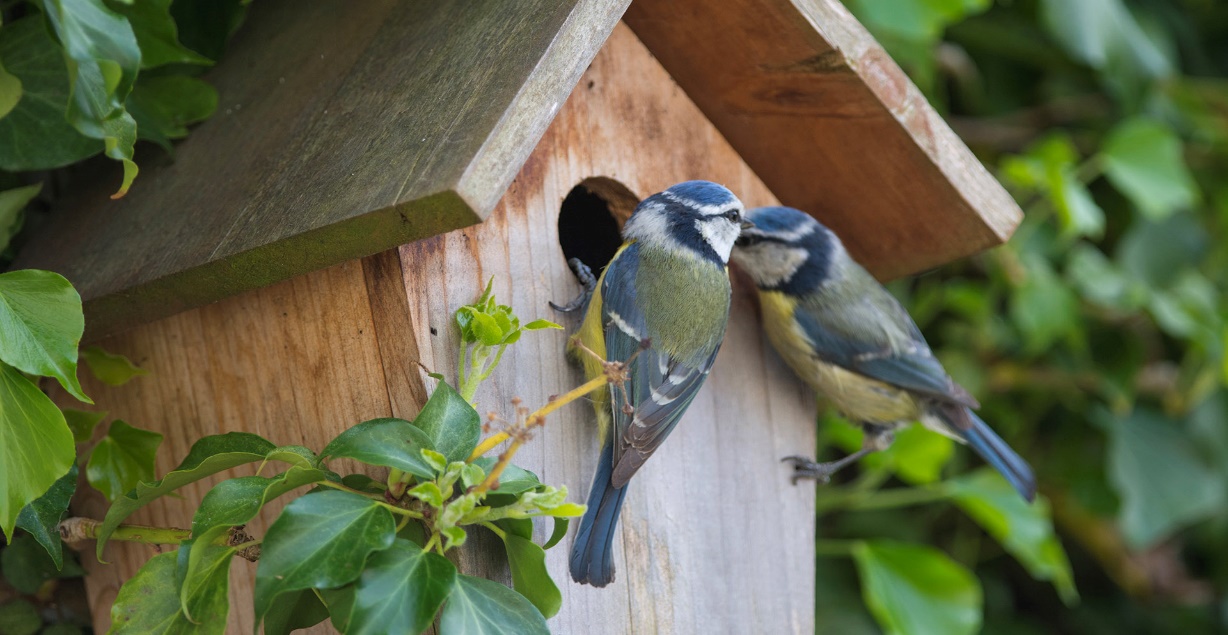 Ptaki zagrożone wyginięciem (występujące w Polsce)Rożeniec                                                                                         Batalion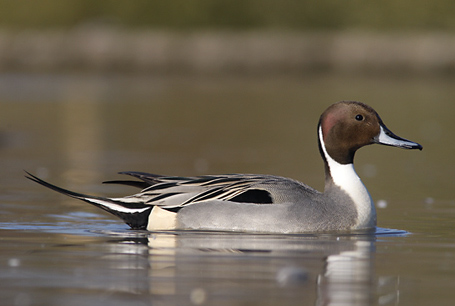 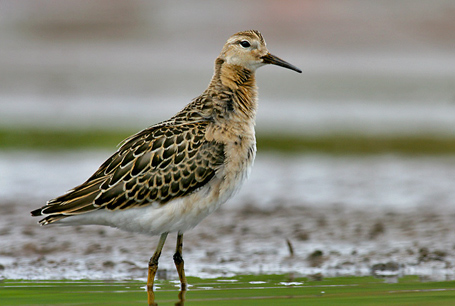 Rybitwa czubata                                                            Kraska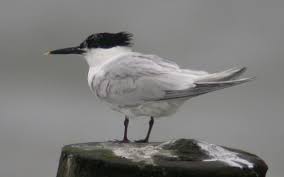 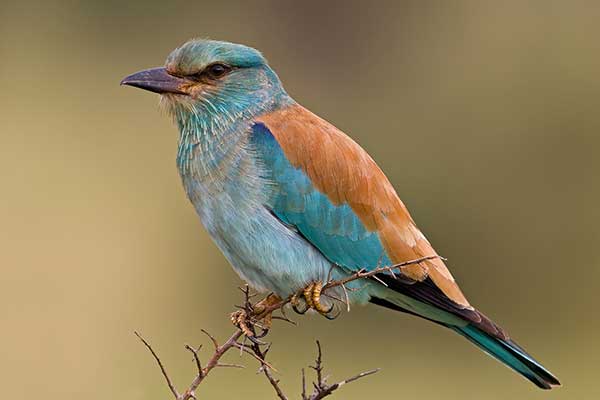 Gadożer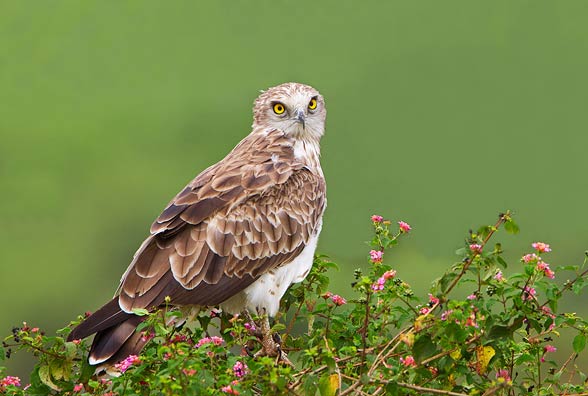 Jak pomagać ptakom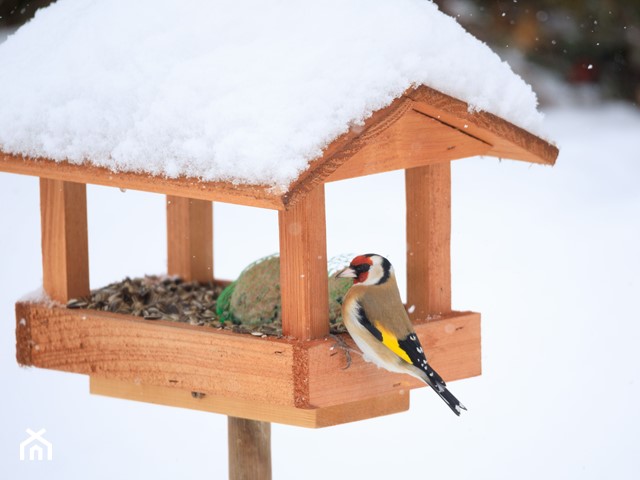 Pomagać ptakom może każdy z nas:-dokarmiając je w okresie zimy -wystawiając poidła- sadząc drzewa w ogrodzie-wieszając budki lęgowe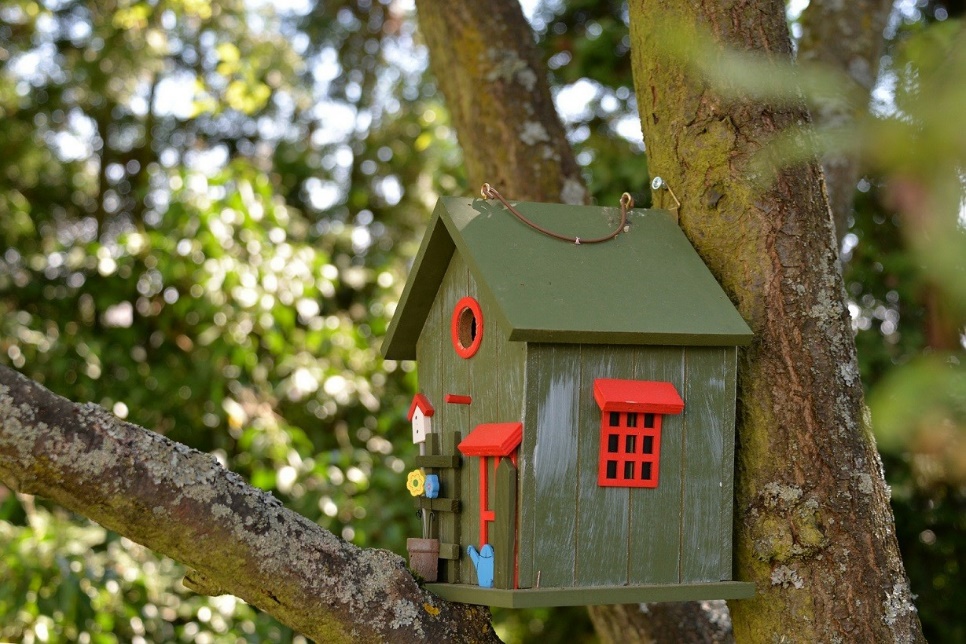 A ty w jaki sposób pomagasz ptakom?Wykonaj zdjęcie w jaki sposób dbasz o te zwierzęta i wyślij je do Pani Katarzyny Mówińskiej a w nagrodę otrzymasz pochwałę za swój trud i wysiłek. Na zdjęcia czekamy do 18.04.2021r.